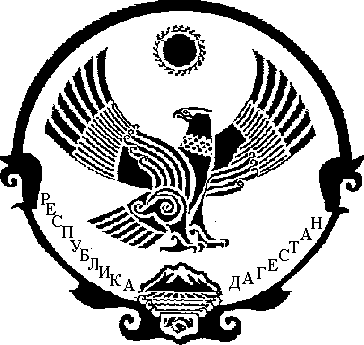 РЕСПУБЛИКА  ДАГЕСТАНМУНИЦИПАЛЬНЫЙ РАЙОН«МАГАРАМКЕНТСКИЙ  РАЙОН»СОБРАНИЕ ДЕПУТАТОВ МУНИЦИПАЛЬНОГО РАЙОНА                                            РЕШЕНИЕ № 86-VIсд  «28» декабрь 2016 г.                                                                         с.Магарамкент              Об утверждении плана работы контрольно-счетной палаты на 2017 год.      Собрание   депутатов  муниципального   района   «Магарамкентский район»РЕШАЕТ:      Утвердить план работы контрольно-счетной палаты  МР «Магарамкентский район» на 2017 год.Председатель собрания депутатов муниципального района                                                       А. М. Ханмагамедов                                                                                                                            Утвержден                                                                        решением Собрания депутатов                                                                        МР «Магарамкентский район»                                                                от 28.12.2016 г.ПЛАНработы контрольно-счетной палаты МР «Магарамкентский район» ифинансового управления администрации МР «Магарамкентский район»по экономическим и контрольным мероприятиям на 2017 год.               Председатель Контрольно-счетной палатыМР «Магарамкентский район»                                                         Ш.Г. Тариев                  Согласован Руководитель финансового отдела администрации МР «Магарамкентский район»                       Э.А. Ферзилаев № п/пСодержание (тематика) экономических и контрольных работ, наименование юридических лиц и индивидуальных предпринимателейСрок исполненияОтветственные за исполнениеПримечание 123451.Комплексные ревизии и тематические проверки1.Комплексные ревизии и тематические проверки1.Комплексные ревизии и тематические проверки1.Комплексные ревизии и тематические проверки1.Комплексные ревизии и тематические проверки1.1.Ревизия финансово-хозяйственной деятельности СП «сельсовет Тагиркентказмалярский», СП «село Самур».I квартал Контрольно-счетная палата и финансовое управление 1.2.Проверка правильности организации питания в учреждениях образования МКОУ: «Тагикентказмалярская СОШ», «Бильбильская СОШ», «Самурская СОШ».I – II  кварталыКонтрольно-счетная палата и финансовое управление1.3.Ревизия финансово-хозяйственной деятельности СП «сельсовет Бильбильский», СП «село Филя», СП «село Ходжа-Казмаляр».III  кварталКонтрольно-счетная палата и финансовое управление1.4.Ревизия финансово-хозяйственной деятельности СП «село Куйсун»,СП «село Мугерган», СП «сельсовет Магарамкентский».I, II, IV кварталы Финансовое управление1.5.Проверка соблюдения бюджетного законодательства при составлении и исполнении бюджета, целевое и эффективное использование бюджетных средства следующих сельских поселениях: СП «село Бут-Казмаляр»,СП «сельсовет Новоаульский», СП «село Гильяр»,II-III кварталы Контрольно-счетная палата и финансовое управление1.6.Проверка правильности расходования продуктов питания, соблюдения норм расходов и своевременности и полноты уплаты родительских сборов в детских дошкольных учреждениях МКДОУ: д/с. «Соколенок» село Тагиркент-Казмаляр, д/с. «Бильбиль» село Бильбиль, д/с. «Звездочка» село Тагиркент-Казмаляр.I, II, IV  кварталыКонтрольно-счетная палата и финансовое управление1.7.Ревизия финансово-хозяйственной деятельности в СКЦ:  село «Советское», село «Гапцах», село «Магарамкент».III-IV кварталыКонтрольно-счетная палата и финансовое управление2.Оперативный контроль2.Оперативный контроль2.Оперативный контроль2.Оперативный контроль2.Оперативный контроль2.1.Оперативный контроль за соблюдением бюджетного законодательства участниками бюджетного процесса в Магарамкентском районе.Весь периодКонтрольно-счетная палата и финансовое управление2.2.Оперативный контроль за расходованием средств бюджета муниципального района и бюджетов сельских поселенийВесь периодКонтрольно-счетная палата и финансовое управление2.3.Оперативный контроль за исполнением доходной части бюджета муниципального района и бюджетов сельских поселений.Весь периодКонтрольно-счетная палата и финансовое управление2.4.Участие в работе постоянно действующей комиссии по определению налоговой базы юридических лиц и предпринимателей района.Весь периодКонтрольно-счетная палата и финансовое управление3.Экспертно-аналитическая деятельность 3.Экспертно-аналитическая деятельность 3.Экспертно-аналитическая деятельность 3.Экспертно-аналитическая деятельность 3.Экспертно-аналитическая деятельность 3.1.Анализ полноты и развития налоговой базы районного бюджета и бюджетов сельских поселенийВесь периодКонтрольно-счетная палата и финансовое управление3.2.Экспертиза проектов законодательных  и иных нормативных правовых актов по бюджетно-финансовым вопросамВесь периодКонтрольно-счетная палата3.3.Подготовка отчета о работе  контрольно-счетной палаты МР «Магарамкентский район» за 2017г.IV кварталКонтрольно-счетная палата3.4.Анализ исполнения бюджета муниципального района и бюджетов сельских поселенийежеквартальноКонтрольно-счетная палата и финансовое управление4.Подготовка заключений по исполнению и формированию бюджетов4.Подготовка заключений по исполнению и формированию бюджетов4.Подготовка заключений по исполнению и формированию бюджетов4.Подготовка заключений по исполнению и формированию бюджетов4.Подготовка заключений по исполнению и формированию бюджетов4.1.Подготовка заключения на проект бюджета МР «Магарамкентский район» на 2017 годIV кварталКонтрольно-счетная палата5.Организационно-методическая работа5.Организационно-методическая работа5.Организационно-методическая работа5.Организационно-методическая работа5.Организационно-методическая работа5.1.Освещение деятельности контрольно-счетной палаты МР «Магарамкентский район» в средствах массовой информацииВесь периодКонтрольно-счетная палата